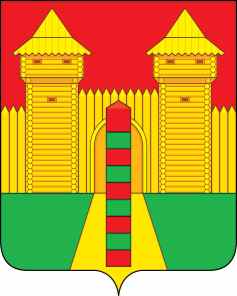 АДМИНИСТРАЦИЯ  МУНИЦИПАЛЬНОГО  ОБРАЗОВАНИЯ «ШУМЯЧСКИЙ  РАЙОН» СМОЛЕНСКОЙ  ОБЛАСТИПОСТАНОВЛЕНИЕот 30.12.2022г. № 596	         п. ШумячиВ соответствии с Федеральным законом от 29.12.2012г.  № 273-ФЗ «Об образовании в Российской Федерации», постановлением Администрации Смоленской области от 23.08.2022 № 583 «О дополнительной мере социальной поддержки учащихся 5 - 11-х классов областных государственных общеобразовательных организаций, муниципальных общеобразовательных организаций из малоимущих семей в виде обеспечения бесплатными горячими завтраками на 2022/23 учебный год и 2023/24 учебный  год» (в редакции от 03.10.2022 № 708, от 01.12.2022г. № 886)Администрация муниципального образования «Шумячский район» Смоленской областиП О С Т А Н О В Л Я Е Т:1. Внести в Порядок организации питания учащихся муниципальных общеобразовательных учреждений муниципального образования «Шумячский район» Смоленской области на 2022/23 учебный год, утвержденный постановлением Администрации муниципального образования «Шумячский район» Смоленской области от 29.08.2022г. № 394, следующие изменения:В разделе 2 пункт 2.3.2. дополнить пунктами 2.3.2.1., 2.3.2.2. следующего содержания: «2.3.2.1. Для учащихся  5–11-х классов из семей граждан Украины, Донецкой Народной Республики, Луганской Народной Республики и лиц без гражданства, постоянно проживающих на территориях Украины, Донецкой Народной Республики, Луганской Народной Республики, вынужденно покинувших территории Украины, Донецкой Народной Республики, Луганской Народной Республики и прибывших на территорию Смоленской области, горячее питание (завтрак) финансируется за счет средств бюджета Смоленской области в соответствии с Порядком предоставления в 2022/23 учебном году и 2023/24 учебном году дополнительной меры социальной поддержки учащихся 5–11-х классов областных государственных общеобразовательных организаций, муниципальных общеобразовательных организаций из малоимущих семей в виде обеспечения бесплатными горячими завтраками и расходования средств областного бюджета, выделяемых на предоставление указанной дополнительной меры социальной поддержки, утвержденным постановлением Администрации Смоленской области от 23.08.2022 года № 585 (далее – Порядок).2.3.2.2. Для учащихся 5–11-х классов из семей граждан Российской Федерации, призванных на военную службу по мобилизации, горячее питание (завтрак) финансируется за счет средств бюджета Смоленской области в соответствии с вышеуказанным Порядком.».2. Пункт 2.3.2.1. вступает в силу со дня подписания настоящего постановления и распространяет свое действия на правоотношения, возникшие с 1 сентября 2022 года.3. Пункт 2.3.2.2. вступает в силу со дня подписания настоящего постановления и распространяет свое действия на правоотношения, возникшие с 19 октября 2022 года.4. Контроль за исполнением настоящего постановления возложить на начальника Отдела по образованию Администрации муниципального образования «Шумячский район» Смоленской области (И.Г. Кулешова).Глава муниципального образования «Шумячский район» Смоленской области                                         А.Н. ВасильевО внесении изменений в Порядок организации питания учащихся муниципальных общеобразовательных учреждений муниципального образования «Шумячский район» Смоленской области на 2022/23 учебный год